Túrakód: Sz-S-k_TK-R_É-n_+/ Táv.: 46,1 km  Szinti.: 3:15 óra, (átl.seb.: 13,49 km/h  /  Friss.: 2020-12-18Túranév: Szent-S-kör / Kerékpáros Terep-túra rövidtáv É-negyed_+ / Sz-S-k_TK-R_É-n_+Résztávokhoz javasolt rész-szintidők (kerekített adatok, átlagsebességgel kalkulálva):Feldolgozták: Baráth László, Hernyik András, Valkai Árpád, 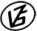 Tapasztalataidat, élményeidet őrömmel fogadjuk! 
(Fotó és videó anyagokat is várunk.)RésztávRésztávRész-szintidőRész-szintidőTK-R_É-n_+_01-rtRajt-Cél  (Dózsa-ház) - Kistőke Vm.0:480:48TK-R_É-n_+_02-rtKistőke Vm. - Megyehatár-fakereszt0:371:25TK-R_É-n_+_03-rtMegyehatár-fakereszt - Megyehatár-áteresz0:261:51TK-R_É-n_+_04-rtMegyehatár-áteresz - Bökényi duzzasztó0:302:21TK-R_É-n_+_05-rtBökényi duzzasztó - Rajt-Cél (Dózsa-ház)1:043:25